ΠΡΟΓΡΑΜΜΑ ΜΕΤΑΠΤΥΧΙΑΚΩΝ ΣΠΟΥΔΩΝ«Δραματική Τέχνη και Παραστατικές Τέχνες στην Εκπαίδευση και δια Βίου Μάθηση –                              (ΠΜΣ – ΔΡΑ.ΤΕ.Π.Τ.Ε.)»Δελτίο ΤύπουΣτο πλαίσιο του Μεταπτυχιακού Προγράμματος «Δραματική Τέχνη και Παραστατικές Τέχνες στην Εκπαίδευση και στη δια Βίου Μάθηση» και σε συνεργασία με την Πύλη Πολιτισμού Ναυπλίου θα υλοποιηθεί στην Πύλη Πολιτισμού Ναυπλίου (Αχιλλέα Παράσχου 4, Ναύπλιο) το Σάββατο 23 Μαΐου 2015 στις 7:30 μ.μ. βιωματικό εργαστήριο για ενήλικες με τίτλο «Θεατρογραφήματα: Όταν η Δημιουργική Γραφή συναντά τη Δραματική Τέχνη… ».Το εργαστήριο αυτό έχει ως στόχο μέσα από ατομικές και ομαδικές δράσεις να ενεργοποιήσει τους συμμετέχοντες αφενός να ασκηθούν στους πολλαπλούς τρόπους ανάγνωσης των ερεθισμάτων του περιβάλλοντος, αφετέρου να εκφραστούν δημιουργικά γράφοντας και παρουσιάζοντας δικές τους ιστορίες, που αποτελούν σύνθεση των προσωπικών τους εμπειριών, των επιθυμιών, των φόβων και των ονείρων τους.Το εργαστήριο σχεδιάζουν και εμψυχώνουν οι  μεταπτυχιακές φοιτήτριες του Τμήματος Θεατρικών Σπουδών Ναυπλίου Κατερίνα Διακουμάκου και Αφροδίτη Χαραλαμπάκη.Σας περιμένουμεΗ Διευθύντρια του Μεταπτυχιακού Προγράμματος Σπουδών Καθηγήτρια Άλκηστις Κοντογιάννη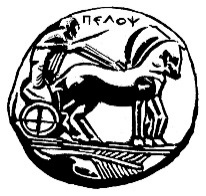 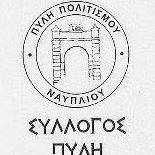 ΠΑΝΕΠΙΣΤΗΜΙΟ  ΠΕΛΟΠΟΝΝΗΣΟΥ ΣΧΟΛΗ ΚΑΛΩΝ ΤΕΧΝΩΝΤΜΗΜΑ ΘΕΑΤΡΙΚΩΝ ΣΠΟΥΔΩΝΠΥΛΗ ΠΟΛΙΤΙΣΜΟΥ